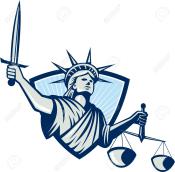 Ủy Ban Vận Động Quốc Tế Xử Lý Vi Phạm Hiệp Định Paris 1973Advocacy Committee for the reconvening of the International Conference on the Paris Peace Accords in 1973Email: hd.paris1973@gmail.com  Website: hiepdinhparis.comKính Gửi,Quốc Dân Đồng Bào, Trước hết xin được tự giới thiệu, chúng tôi là LM Bùi Phong, LS Lâm Chấn Thọ, GS Nguyễn Chính Kết, và Lisa Nguyễn. Lời đầu tiên là chúng tôi xin thay mặt cho Ủy ban Vận Động Tái Họp hiệp Định Paris(UBTHHDP) trân trọng kính chào toàn thể đồng bào. Để thuận tiện ngắn gọn trong ngôn từ xưng hô, chúng con xin dùng cụm từ “Quý vị” để thưa chuyện. Kính thưa Quý vị,Người Ngô Duy Nhĩ (Tân Cương), Người Tây Tạng(Tibet), tổ chức Pháp Luân Công, người dân Hong Kong, và (Đài Loan), dẫu đã bị Trung Cộng xâm chiếm nhiều năm; dẫuTC đã dùng đủ mọi hình thức diệt chủng dã man nhất của nhân loại chẳng hạn như mổ bụng lấy nội tạng. Nhưng tất cả những dân tộc này hiện đang vùng lên cùng với sự giúp đỡ của Hoa Kỳ để đòi lại công lý về mặt pháp lý cho quốc gia của họ. Do chủ trương tiêu diệt Cộng Sản của TT Trump, Quốc Hội Hoa Kỳ đã yểm trợ Venezuela. TT Trump và quốc hội Hoa Kỳ cũng đang nỗ lực yểm trợ các nước đã bị TC xâm chiếm và đàn áp dã man đứng lên tranh đấu giành lại tự do và độc lập từ TC (Xem diễn từ TT Trump đọc trước Liên Hiệp Quốc và phó TT Mike Pence nói về chiến lược toàn cầu của Hoa Kỳ đối với TC). Đây là thời cơ là thiên thời cho người VN đòi lại công đạo, công lý cho Miền Nam VN đã bị tay sai của TC là CSVN cưỡng chiếm chính phủ Miền Nam VNCH một cách trắng trợn vi phạm hiệp đinh Paris. Sau khi cưỡng chiếm MN, CSVN đã trả thù người MN bằng những thủ đoạn ti tiện. Chúng thực sự chà đạp lên phẩm giá con người. Chúng đã biến mọi công ích của dân tộc thành của riêng tư và của DCS. Điều này đã thực sự gây phẫn nộ cho toàn dân VN. Năm 1963, khi TT Ngô Đình Diệm, một anh hùng yêu nước, đã có công bình định và phát triện đất nước (một sự kiện lịch sử không thể chối cãi.) TT Diệm đã bị giết hại một cách oan uổng, chúng ta đã im lặng. Khi Miền Nam VN rơi vào tay Cộng Sản năm 1975 đã khiến chúng ta rơi vào cảnh nước mất nhà tan; biết bao nhiêu thảm cảnh đã và đang xảy ra trên quê hương và dồng bào tại quốc nội mà chúng ta cũng là nạn nhân, chúng ta tiếp tục im lặng. Ngày nay CS không những đã đuổi cùng giết tận, nhưng may mắn đến dược bến bờ tự do thì CS lại tiếp tục theo chân chúng ta đến vùng đất này để tiếp tục trò đánh phá cướp bóc làm mất đi sự bình an và phát triện của cộng đồng Việt tại hải ngoại và hơn thế nữa CSVN đang dâng đất nước VN vào tay Tàu Cộng, chúng ta tiếp tục im lặng. Đại dịch Corona xảy ra ở Vũ Hán đã khiến cả thế giới bừng tỉnh về cái nạn Trung Cộng tìm cách hủy diệt cả nhân loại để chỉ có chúng mới đáng được sống? Thế mà bọn cầm quyền CSVN vẫn cúi đầu khom lưng vâng lời Tàu Cộng. Chúng đã không làm gì để bảo vệ người dân VN mà vẫn cứ phải mở toang cửa ải để TC cứ tiếp tục mang virus Vũ Hán vào VN. Câu hỏi được đặt ra là liệu sự im lặng của chúng ta có nói lên sự “Dĩ hòa vi quý không?” hay chỉ nói cho CS biết là chúng ta thực sự là những kẻ khiếp nhược? Xin thưa nếu là một cá nhân thì có thể nhưng nếu là một thực thể toàn quốc dân người Việt thì chắc chắn là không. Liệu chúng ta có nên nhập cuộc như những GHCG ở Ba-lan, Venezuela, Hong Kong để đòi lại công lý cho Việt Nam đang có nguy cơ rơi vào tay TC?Đức Gioan-Phaolô II chủ trương đấu tranh cho công bằng xã hội và phẩm giá con người, và ngài coi sự đấu tranh này là bộ phận tất yếu của công cuộc phúc âm hóa. Đức Gioan-Phaolô II cũng tố cáo chủ nghĩa mácxít đã quan niệm sai lầm và lệch lạc về con người và xã hội, làm mất đi nhân cách của cá nhân và xã hội, đồng hóa lợi ích của Đảng và Nhà nước độc tôn với lợi ích của xã hội hoặc công ích.(thông điệp «Bách Chu Niên» (Centesimus Annus)Như vậy rõ ràng là việc đấu tranh của hàng giáo sĩ cho công bằng xã hội và phẩm giá con người, cũng như tố cáo những quan niệm sai lầm của thể chế chính trị không hề bị cấm, mà trái lại, chính Đức Gioan-Phaolô II đã làm gương cho chúng ta.Tuc ngữ ca dao thường nói: “con không khóc thì mẹ không cho bú”. Trước tình trạng nguy ngập sắp mất nước vào tay Tàu Cộng và hiện tình bất ổn do CS tiếp tục thói lề ăn cướp của chúng ở hải ngoại. Chúng tôi xin được phép trình bày về tình hình đất nước và Hiệp Định Paris(HDP) theo trình tự: Tại sao lại phục hợp HDP vào thời điểm này? Vấn đề pháp lý của HDP so với đạo luật mà TT. Trump ký để yểm trợ Hồng Kong? Tái phục hợp HĐP mang lại lợi ích nào cho Việt Nam trong thời điểm này?Tại sao lại tái phục hợp HDP vào thời điểm này?Vì Tổ Quốc VN đang lâm nguy: TT Ngô Đình Diệm khi còn đương nhiệm đã nói: “Nếu miền Nam VN thất thủ thì Vietnam sẽ trở thành một tỉnh lị của Tàu.” Ngày nay chúng ta đều nghe nói về Mật Ước Thành Đôvề việc Đảng CSVN ký kết để Việt Nam trở thành một vùng tự trị của Trung cộng vào năm 2020 có lẽ chúng ta chưa tin có Mật Ước này và Cộng Sản Vietnam(CSVN) cũng phủ nhận điều này. Nhưng nếu chúng ta quan sát những điều đang xảy ra trên đất nước thì chúng ta không thể không tin. Trước tiên là việc CSVN cắt đất, bán đảo cho Trung Cộng(TC). Gần đây là việc nhượng ba đặc khu và kiểm soát an ninh mạng. Việc đổi chữ tiếng Việt kiểu Bùi Hiền theo âm vận Hoa văn. Mặc cho dân chúng phản đối, CSVN vẫn đưa kiểu chữ này vào chương trình giáo dục. Và mới đây họ còn cho thi đua dạy Hoa văn trong hệ thống giáo dục. Để chuẩn bị cho việc sát nhập Việt Nam vào Trung Quốc năm 2020, CSVN đã mở toang 6 cửa ải biên giới với TC, làm đường cao tốc thông thương đi thẳng tới TQ. Tin mới đây cho biết thành phố HCM đang chuẩn bị để đón tiếp hơn một triêu người TC vào thành phố này năm 2020. Tin này cũng như những tin khác được bọn CSVN tung ra như tin đồn rồi thấy quần chúng không phản ứng, hoặc chỉ có một thiểu số can đảm phản đối, chúng sẽ tìm cách tiêu diệt rồi tiếp tục thực hiện. Việc TC kiểm soát và bổ nhiệm các thành phần trọng yếu của Đảng Cộng Sản Việt Nam (DCSVN) là có thật. Đảng Cộng Sản Trung Quốc (DCSTC) cũng kểm kẹp DCSVN y như DCSVN kềm kẹp các tôn giáo ở VN. Việc TC đưa tàu vào bãi Tư Chính như đang đi trong ao nhà, thế mà CSVN không có phản ứng nào hay lời nói phản đối việc TC vi phạm lãnh hải của VN. Còn nữa, hễ có cuộc nổi dậy chống lại TC thì CSVN lại đàn áp dã man. Như thể DCSVN là người của TC chứ không phải là người VN? Nguyễn Phú Trọng đang thực sự thi hành chính sách : “tằm ăn dâu của TC” nhằm xâm chiếm VN. Nguyễn Phú Trong chỉ mang vai trò của một thái thú đúng nghĩa. Đấy là câu chuyện ở VN còn ở hải ngoại thì sao? Bọn truyền thông đỏ đã và đang tuyên truyền cho cái gọi là “Hòa hợp hòa giải”, những tên ngông cuồng như tỉ phú Hoàng Kiều và bọn nghị viên của Westminter bị mua chuộc tuyên bố biến Little Saigon thành thành phố Hồ Chí Minh. Chúng ngang nhiên đánh phá thành trì chống Cộng của người Việt tị nạn làm rối loạn gây chia rẽ đâm bị thóc chọc bị gạo, một thói quen của CSVN. Chúng mở chiến dịch ăn cướp cộng đồng hải ngoại bằng cách sử dụng truyền thông đỏ(California, Houston, Washington DC) để hạ bệ đánh phá bất kỳ tổ chức hay cá nhân nào bất lợi cho chúng. Đây cũng là nhữ chiêu trò của Fake News mị dân và lừa phinh quần chúng. Nếu đồng bào tin chúng thì chúng có lợi hoặc giả không tin thì ít nhất chúng cũng gây ra xáo trộn nghi ngờ, một vết thương mới cho cộng đồng người Việt ở hải ngoại.Câu hỏi được đặt ra ở đây là các đảng viên CS có biết việc này không? Cứ xem các đảng viên CS đang chuẩn bì những gì? Các đảng viên CS từ cỡ nhỏ cho đến cả những thành phần làm ủy viên bộ chính trị. rất nhiềuTên có hai quốc tịch ở Việt Nam và ở hải ngoại như Mỹ, Canada và Âu Châu; nhiều đảng viên có nhà và tài sản ở hải ngoại. Vợ con chúng đều được gởi ra ngoại quốc và định cư ở những nước tư do. Tại sao chúng lại làm việc này? Vì chúng biết TC đang dần xâm nhập vào lãnh thổ cơ quan của guồng máy cai trị của CSVN, kẻ nào dám tri hô lên thì sẽ bị cho đi nghỉ mát hoặc bị mất tích hoặc bị ăn virus lạ như trường hợp của tướng Công An Trương Văn Long và tướng Quân đội Lê Mã Lương. Những vị tướng này là người hiểu rất rõ sự nguy vong của đất nước. Họ đã liều mạng lên tiếng dù biết họ và gia đình họ sẽ gặp nguy hiểm. Một câu hỏi khác được đặt ra có liên quan đến chính sách “tằm ăn dâu” của TC: tại sao dân số của VN từ 43 triếu dân vào năm 1976 tăng vọt tới nay 2019 là 98 triêu dân, tức tăng hơn gấp đôi chỉ trong 43 năm? Trong số này có bao nhiêu người Tàu? Từ năm 1976 CSVN đã giới hạn sinh sản. Mỗi gia đình chỉ có 1 hoặc 2 con; nếu sinh đứa thứ 3 thì bị phạt tiền “ngu” chưa kể hàng triệu người bỏ nước ra đi. Rồi nạn phá thai ở VN được xếp vào hạng nhất trên thế giới. Rồi việc đầu độc vào những thực phẩm đến nỗi mọi thực phẩm nhập cảng từ Trung Quốc, thậm chí sản xuất tại Việt Nam đều khả nghi có hóa chất làm cho người việt nào cũng có hai vườn rau. Dân chết dẩn chết mòn. Vậy lấy đâu ra thêm vào con số 55 triệu người? Người Tàu bây giờ tràn ngập trên quê hương ta. Chúng không chỉ ở ba đặc khu nhưng còn ở những đặc khu khác trên khắp 64 tỉnh thành trọng yếu của VN. Trong nhiều vùng của những đặc khu này người Việt không có quyền lai vãng. Chỉ cần trong khoảng 10 cho tới 20 năm nữa thì TC sẽ lấy VN không cần bắn một phát đạn nào. Đây là một bất công lớn trắng trợn nhất trong lịch sử Việt Nam: Khi TC và CSVN đã trắng trợn vi phạm hiệp định Paris được ký kết vào ngày 27 tháng giêng năm 1973 là ngưng bắn, ngưng chiến để tiến tới bầu cử tự do (tìm giải pháp tự do trong hòa bình). Lợi dụng sự ngưng chiến này, CSVN với sự yểm trợ ồ ạt của TC gồm hơn 20 tỉ dollars và 320, 000 binh sĩ TC đã cưỡng chiếm Miền Nam VN năm 1975. Biến cố này đã khiến hàng triệu người ở Miền Nam VN đi tù cải tạo và chết trong tủi nhục - cùng với những thống khổ tủi hờn và đáng khinh bỉ nhất lịch sử nhân loại là chủ trương của đảng CSVN đã chơi trò dùng các đảng viên làm đủ mọi cách để chiếm đoạt vợ con của những người tù nhân này, sinh con và gởi hình của những đứa con ngoại hôn này cho những nạn nhân ở trong tù (xem chính sách đối xử với các tù nhân chính trị của TBT Đỗ Mười.) Dưới thể chế độc tài toàn trị của DCSVN, hàng triệu người VN đã bỏ nước ra đi tìm tự do; trong đó hàng triệu người đã bỏ mạng trên biển cả và rừng sâu nước độc. Hàng triệu các bất công khác đã và đang đổ trên đầu của những người VN vẫn còn đang bị kềm kẹp dưới sự cai trị của CSVN. Họ hiện không thể có được quyền sống xứng đáng làm con người dù đó là nhân quyền căn bản nhất như quyền bầu cử, quyền hội họp, quyền phát biểu, quyền tự do tôn giáo…Những bất công này xảy ra vì sự vi phạm trắng trợn của TC và CSVN là những thành phần đã ký kết vào HDP.Vấn đề pháp lý của HDPHDP được ký kết vào ngày 27 tháng giêng năm 1973 với mục đích là giải quyết chiến tranh VN theo giải pháp hòa bình. Tuy nhiên HDP đã bị TC và CSVN vi phạm bằng việc xua quân cưỡng chiếm Miền Nam VN bằng vũ lực và đây được coi như là một cuộc xâm lăng có tính toán từ TC nhằm sát nhập VN vào TQ. Đây là một bất công lớn nhất đối với dân tộc VN. Vì tính chất pháp lý của HDP vẫn còn sờ sờ. Đa số người Việt chúng ta chỉ nghe phong thanh về HDP nhưng chưa hề đọc HDP hoặc giả chỉ nghe phản ảnh tiêu cực về HDP. Nhưng nếu chúng ta chịu tìm hiểu về HDP thì phải tìm hiểu cả 3 văn bản mang tính chất pháp lý vững chắc của hiệp định này. Văn bản thứ nhất được ký kết ngày 27 tháng giêng năm1973 giữa bốn bên gồm Cộng Hòa Dân Chủ VN(Bắc Cộng), Mặt Trận Giả Phóng Miền Nam(Nam Cộng)  Hoa Kỳ, và Viet Nam Cộng Hòa. Hiệp định này nhằm ngưng chiến để tìm giải pháp hòa bình bằng việc bầu cử tự do quyết định bởi dân chúng. Văn bản thứ hai là định ước quốc tế được ký kết ngày 2 tháng 3 năm 1973 do 12 nước ký kết nhằm cứu xét và trừng phạt khi HDP bị vi phạm. Theo định ước này, hội nghị sẽ được triệu tập nếu Hoa Ký và Bắc Cộng đồng ý hoặc bên phía nào cùng với 5 thành viên khác đã ký kết trong văn bản nảy, thì theo định ước này hội nghị sẽ được triệu tập. Văn bản thứ ba là đạo luật PL93-559; đạo luật này đã được quốc hội HK thông qua và TT G. Ford đã ký kết vào ngày 30 tháng 12 năm 1974 nhằm thi hành việc triệu tập hội nghị để luận tội CSVN đã vi phạm HDP. Đạo luật này đã thành luật được ban hành và hành pháp là cơ chế thi hành luật. Sau khi xé HDP và cưỡng chiếm Miền Nam VN, CSVN đã lộ rõ bộ mặt thật xảo trá độc tài toàn trị gây ra biết bao thảm cảnh cho VN. Ngày nay CSVN đã rước Tàu Cộng vào nhà để dâng quê hương đất nước cho bọn ác ôn này. Đã đến lúc chúng ta phải đứng lên đòi lại công đạo cho đất nước và dân tộc. Để làm việc này tất cả người Việt Nam trong và ngoài nước hãy cùng nhau ký vào thỉnh nguyện thư gởi TT Trump để yêu cầu thi hành đạo luật 93-559 phục hợp HDP. Nếu TT Trump đồng ý tái phục hợp HDP thì những nước như Canada đã sẵn sàng, nước Anh với vị thủ tướng mới Boris Johnson rất ủng hộ TT. Trump cũng không thành vần đề, nước Pháp chính là nước đã đề nghị tái hoạt định ước quốc tế nhưng đã bị Kissiger đơn phương gạt bỏ cũng sẵn sàng, Balan cũng là nước sẵn sàng tham gia, chưa kể đến Mặt Trận Giải Phóng Miền Nam cũng là kẻ bị bọn Bắc Cộng lừa cũng sẽ ngả về phía dân tộc. Như vậy điều còn lại là người VN chúng ta có muốn lấy lại công đạo cho dân tộc hay làm thinh để CSVN dâng đất nước ta cho TC.Tái phục hợp HDP mang lại lợi ích nào cho Việt Nam trong thời điểm này?Từ khi cộng sản ra đời cho tới nay đã gần một trăm năm. Thể chế CS đã đem đến cho thế giới biết bao nhiêu thảm cảnh: hàng 100 triệu người đã chết tức tưởi oan nghiệt dưới chế độ độc tài toàn trị này, hàng triệu triệu gia đình ly tán, hàng triệu người chịu cảnh tù đày, hàng triệu người mất cha me anh em, con cái vì thứ CS quái thai của thời đại. Thế lực CS ngày càng bành trướng tưởng chừng như bách thắng vì không có sức mạnh quân đội, chính trị, súng đạn nào có thể giải thể được CS - ngoại trừ một thế lực duy nhất có thể giải thể được CS đó chính là tôn giáo hay nói đúng hơn chính là giáo hội Công Giáo. Tuy nhiên hiện nay GHCGVN cũng đang bị CSVN kiểm soát chặt chẽ nên không vị mục tử nào dám đứng ra hiệu triệu quốc dân đồng bào. Đấu Tranh Bằng Pháp LýTừ trước đến nay chúng ta đã có nhiều cách đấu tranh chống Cộng Sản: như việc biểu tình phản đối, thắp nến cầu nguyện, phản ảnh bằng các văn thư yêu cầu các dân cử đề bạt những việc vi phạm nhân quyền của CS…Tất cả các phương thức đấu tranh này chúng ta đã thực hiện với tất cả nhiệt huyết ngõ hầu giả thể đảng CSVN. Những phương thức đấu tranh này không thể lay chuyển nổi CS. Vì thế chúng ta phải thay đổi chiến thuật đấu tranh mới bằng pháp lý. Đấu tranh bằng pháp lý lúc này vì văn bản pháp lý của HDP bị vi phạm bởi TC và CSVN cùng các văn bản pháp lý khác như PL 93-559 đang nói lên một cách rõ ràng là chúng ta đang nắm giữ phần thắng về mặt pháp lý. Điểm thứ hai là chúng ta đang có thiên thời, có nghĩa là chính sách của Hoa Kỳ qua TT Trump và cả QH đồng thanh tiêu diệt Cộng Sản Trung Quốc. Vì vậy HK đang cho tiến hành giúp cho các nước bị TC chiếm đóng hoặc kềm kẹp có cơ hội lên tiếng để HK có lý do yểm trơ họ dựa trên những văn bản pháp lý mà họ đang có để đòi công lý, công đạo. HK làm như vậy là họ cũng vì quyền lợi của HK muốn bao vây để tiêu diệt Trung Cộng. Nhưng các nước như Đài Loan, Tây Tạng, Mông Cổ(Ngô Duy Nhĩ), Venezuala cũng nhân yếu tố thiên thời này mà có cơ hội thoát khỏi sự khống chế của Trung Cộng. Có kẻ nói HDP đã ký kết hơn 46 năm rồi làm sao có thể phục hợp? Mọi người có tin không khi nhà Thanh TQ nợ Hoa kỳ 1 ngàn tỉ dollars để xây dựng đường xe lửa mà nay TT Trump vẫn đòi lại được vì chính phủ Hoa Kỳ vẫn còn văn bản pháp lý trong ngân khố. Vụ kiện Phi Luật Tân kiện Trung Cộng, và vụ kiện của thương gia Trịnh Vĩnh Bình kiện CSVN khiến CSVN thua to và phải bồi thường 45 triệu dollars. Vì luật vẫn là luật trừ phi luật ấy chính thức bị bãi một cách công khai. Tham gia để tái phục hợp HDP là bước đầu pháp lý cần thiết cho một Việt Nam tự do và độc lập. Việc làm này thứ nhất sẽ cho người Việt Nam yêu nước không phân biệt đảng phái chính trị, không phân biệt tôn giáo, không phân biệt vùng miền sẽ có chung một điểm tựa, một niềm tin tạo nên một sức mạnh dân tộc để giải thể đảng CS độc tài. Điều này các đảng phái chính trị, quân đội VNCH và các tôn giáo khác đã làm nhưng không có kết quả vì tính chất không thuần nhất và ví quyền lợi riêng tư. Thứ hai, cái thế pháp lý của HDP cũng cho Hoa Kỳ một bửu bối trong tay để deal với CSVN phải ngả về phía HK và như thế rất có lợi cho HK bao vây TC. Đó cũng là thế đứng pháp lý của người Việt tự do trên thế giới và với toàn dân Việt Nam. Một khi HDP được tái phục hợp qua định ước ký kết bởi 12 nước, lúc đó TC sẽ không nuốt được khúc xương pháp lý này và khối đoàn kết dân tộc “bất chiến tự nhiên thành” có một thế đứng vững chắc để hình thành một thể chế dân chủ kiểu HK có tam quyền phân lập. Thứ ba, khi mọi người đồng thuận hay đa số đồng thuận, tự nhiên người Việt ở hải ngoại có một con số cử tri vĩ đại(powerful) rất cần thiết cho những chương trình kế tiếp. Cái ích lợi sau cùng, đây cũng là phương thuốc thuyên chữa tâm linh tốt nhất để hóa giải mọi hận thù của quá khứ để xậy dựng một tương lai Việt nam cường thinh, phú túc, và yêu thương.Để kết thúc chúng tôi xin đề nghị xin quý vị cho phổ biến và khuyến khích mọi người cùng ký và gởi thỉnh nguyện thư (petition) tới TT Trump.Làm tại Houston ngày 5 tháng 3, năm 2020TM. Ủy Ban Vận Động Hội Nghị Quốc Tế Về Hiệp Định Paris 1973 Xin Trân Trong Kính ChàoLM Bùi Phong ICM, Email: pbui2009@gmail.com, Số điện thoại:  979-676-6068LS Lâm Chấn Thọ, Email: lamchantho@gmail.com, Số điện thoại: 514-475-1321GS Nguyễn Chính Kết, Email: nguyenchinhket2007@gmail.com, điện thoại: 832-484-2780Lisa Nguyễn, Email: biensach@protonmail.com, Số điện thoại: 209-210-3087* Cước chú: xin xem các tài liệu tham khảo này trong slide show đính kèmTài liệu cho thấy rằng CSVN bán nước, dâng biển đảo Công hàm bán nước của Phạm Văn Đồng,Sources: China Admits combat in VN War,Hiệp định Paris 1973 bản gốcĐịnh ước quốc tế về Việt Nam ký kết tại Paris ngày 2 tháng 3 năm 1973Đạo luật PL 93-559Lá thư mật đã được gửi đến ông Martin từ Henry Kissinger ngày 19 tháng 4 năm 1975.Thỉnh nguyện thư sẽ được đưa lên website: hiepdinhparis.com ngày 15 tháng 3 năm 2020